Development of information materials concerning the UPOV ConventionDocument prepared by the Office of the UnionDisclaimer:  this document does not represent UPOV policies or guidanceEXECUTIVE SUMMARY	The purpose of this document is to provide background information to assist the Administrative and Legal Committee (CAJ) in its consideration of relevant matters concerning the development of information materials.	The CAJ is invited to:	(a)	note that matters concerning essentially derived varieties are considered in document CAJ/76/3; 	(b)	note that matters concerning variety denominations are considered in document CAJ/76/6 “Variety denominations”; and	(c)	consider the program for the development of information materials.Table of ContentsEXECUTIVE SUMMARY	1INTRODUCTION	2OVERVIEW OF THE DEVELOPMENT OF INFORMATION MATERIALS	2INFORMATION MATERIALS	2Essentially Derived Varieties	3Variety Denominations	3TENTATIVE PROGRAM FOR THE DEVELOPMENT OF INFORMATION MATERIALS	4ANNEX 	OVERVIEW OF THE DEVELOPMENT OF INFORMATION MATERIALSINTRODUCTION	The CAJ, at its fifty-second session, agreed an approach for the preparation of information materials concerning the UPOV Convention.  It also agreed to the establishment of an advisory group to the CAJ (CAJ-AG) to assist in the preparation of documents concerning such materials.  The agreed approach is summarized as follows:  the Office of the Union will develop certain draft materials which it considers covers aspects of a straightforward nature and will circulate these to the CAJ for comments within a specified time.  In other cases, where it is considered that there are difficult issues, where discussions at a CAJ session would be important for the development of suitable information materials, and also in cases where the drafts on seemingly straightforward materials provoke unexpected concerns when circulated for comments, it was agreed that the assistance of the CAJ-AG would be sought prior to the CAJ being invited to discuss those matters at its sessions. 	The CAJ, at its seventieth session, agreed that all matters under consideration by the CAJ-AG at its ninth session should, following the ninth session of the CAJ-AG, be considered by the CAJ and that the CAJ-AG should only be convened, on an ad hoc basis, as considered appropriate by the CAJ.OVERVIEW OF THE DEVELOPMENT OF INFORMATION MATERIALS	An overview of the development of information materials is provided in the Annex to this document. INFORMATION MATERIALS Essentially Derived Varieties	The CAJ is invited to note that matters concerning essentially derived varieties are considered in document CAJ/76/3 “Essentially Derived Varieties”.	The CAJ, at its seventy-fifth session, agreed that the consideration of the revision of the Explanatory Notes on EDVs would be included in the agenda for the seventy-sixth session of the CAJ, and the outcome of the seminar would be a basis to that consideration (see document CAJ/75/14 “Report”, paragraph 17).	The CAJ is invited to note that matters concerning essentially derived varieties are considered in document CAJ/76/3.Variety Denominations	Matters concerning variety denominations are considered in document CAJ/76/6 “Variety denominations”.	The CAJ is invited to note that matters concerning variety denominations are considered in document CAJ/76/6 “Variety denominations”.TENTATIVE PROGRAM FOR THE DEVELOPMENT OF INFORMATION MATERIALS 	The CAJ is invited to consider the program for the development of information materials, as proposed in the Annex to this document, subject to its conclusions at its seventy-sixth session8 on the matters above.	The CAJ is invited to consider the program for the development of information materials.[Annex follows]CAJ/76/4ANNEXOVERVIEW OF THE DEVELOPMENT OF INFORMATION MATERIALSEXPLANATORY NOTESINFORMATION DOCUMENTS[End of Annex and of document]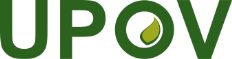 EInternational Union for the Protection of New Varieties of PlantsAdministrative and Legal CommitteeSeventy-Sixth Session
Geneva, October 30, 2019CAJ/76/4Original:  EnglishDate:  July 23, 2019ReferenceExplanatory Notes on:StatusUPOV/EXN/BRDDefinition of Breeder under the 1991 Act of the UPOV ConventionUPOV/EXN/BRD/1 adopted in October 2013UPOV/EXN/CALConditions and Limitations Concerning the Breeder’s Authorization in Respect of Propagating Material under the UPOV ConventionUPOV/EXN/CAL/1 adopted in October 2010UPOV/EXN/CANCancellation of the Breeder’s Right under the UPOV ConventionUPOV/EXN/CAN/2 adopted in October 2015UPOV/EXN/EDVEssentially Derived Varieties under the 1991 Act of the UPOV ConventionUPOV/EXN/EDV/2 adopted in April 2017The need for a revision will be considered by the CAJ in October 2019UPOV/EXN/ENFEnforcement of Breeders’ Rights under the UPOV ConventionUPOV/EXN/ENF/1 adopted in October 2009UPOV/EXN/EXCExceptions to the Breeder’s Right under the 1991 Act of the UPOV ConventionUPOV/EXN/EXC/1 adopted in October 2009UPOV/EXN/GENGenera and Species to be Protected under the 1991 Act of the UPOV ConventionUPOV/EXN/GEN/1 adopted in October 2009UPOV/EXN/HRVActs in Respect of Harvested Material under the 1991 Act of the UPOV ConventionUPOV/EXN/HRV/1 adopted in October 2013UPOV/EXN/NATNational Treatment under the 1991 Act of the UPOV ConventionUPOV/EXN/NAT/1 adopted in October 2009UPOV/EXN/NOVNovelty under the UPOV ConventionUPOV/EXN/NOV/1 adopted in October 2009UPOV/EXN/NULNullity of the Breeder’s Right under the UPOV ConventionUPOV/EXN/NUL/2 adopted in October 2015UPOV/EXN/PPMPropagating Material under the 1991 Act of the UPOV ConventionUPOV/EXN/PPM/1 adopted in April 2017UPOV/EXN/PRIRight of Priority under the UPOV ConventionUPOV/EXN/PRI/1 adopted in October 2009UPOV/EXN/PRPProvisional Protection under the UPOV ConventionUPOV/EXN/PRP/2 adopted in October 2015UPOV/EXN/VARDefinition of Variety under the 1991 Act of the UPOV ConventionUPOV/EXN/VAR/1 adopted in October 2010Latest referenceINF documentsStatusUPOV/INF-EXNList of UPOV/INF-EXN Documents and Latest Issue DatesUPOV/INF-EXN/12 adopted in November 2018UPOV/INF-EXN/13 Draft 1 to be considered by the Council in November 2019UPOV/INF/4Financial Regulations and Rules of UPOVUPOV/INF/4/5 adopted in November 2018UPOV/INF/5UPOV model plant breeders' rights gazetteUPOV/INF/5 adopted in October 1979UPOV/INF/5/2 Draft 2 to be considered by the Council in November 2019UPOV/INF/6Guidance for the preparation of laws based on the 1991 Act of the UPOV ConventionUPOV/INF/6/5 adopted in April 2017UPOV/INF/7Rules of Procedure of the CouncilUPOV/INF/7 adopted in October 1982UPOV/INF/8Agreement between the World Intellectual Property Organization and the International Union for the Protection of New Varieties of PlantsUPOV/INF/8 signed in November 1982UPOV/INF/9Agreement between the International Union for the Protection of New Varieties of Plants and the Swiss Federal Council to Determine the Legal Status in Switzerland of that Union (Headquarters Agreement)UPOV/INF/9 signed in November 1983UPOV/INF/10Internal AuditUPOV/INF/10/1 adopted in October 2010UPOV/INF/12Explanatory Notes on Variety Denominations under the UPOV ConventionUPOV/INF/12/5 adopted in October 2015UPOV/EXN/DEN/1 Draft 2 to be considered by the CAJ in October 2019UPOV/INF/13Guidance on how to become a member of UPOVUPOV/INF/13/2 adopted in October 2017UPOV/INF/14Guidance for members of UPOV on how to ratify, or accede to, the 1991 Act of the UPOV ConventionUPOV/INF/14/1 adopted in October 2009UPOV/INF/15Guidance for Members of UPOV UPOV/INF/15/3 adopted in March 2015 UPOV/INF/16Exchangeable SoftwareUPOV/INF/16/8 adopted in November 2018 UPOV/INF/17Guidelines for DNA-Profiling: Molecular Marker Selection and Database Construction (“BMT Guidelines”)UPOV/INF/17/1 adopted in October 2010UPOV/INF/18Possible use of Molecular Markers in the Examination of Distinctness, Uniformity and Stability (DUS)UPOV/INF/18/1 adopted in October 2011UPOV/INF/19Rules governing the granting of observer status to States, intergovernmental organizations and international non-governmental organizations in UPOV bodiesUPOV/INF/19/1 adopted in November 2012UPOV/INF/20Rules governing access to UPOV documentsUPOV/INF/20/1 adopted in November 2012UPOV/INF/21Alternative Dispute Settlement MechanismsUPOV/INF/21/1 adopted in November 2012UPOV/INF/22Software and Equipment Used by Members of the Union UPOV/INF/22/5 adopted in November 2018UPOV/INF/22/6 Draft 1 to be considered by the CAJ and the Council in November 2019